                            TENNESSEE CHILDREN’S HOME APPLICATION FOR EMPLOYMENT                               804 Branham Hughes Circle, PO Box 10, Spring Hill, TN 37174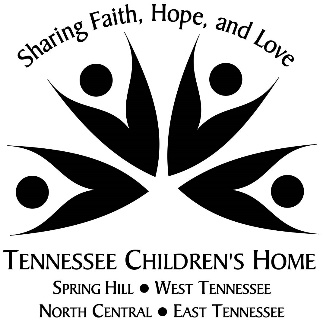 TCH is a not-for-profit Christian Ministry.  We are licensed by the TN. Department of Children’s Services and accredited by the Council On Accreditation.  All statements made by applicants for employment on this application form will be checked for accuracy.  We are an Equal Employment Opportunity Employer.  We do not use personal information in our hiring process and are dedicated to hiring the person who is best suited for our jobs without any knowledge or consideration to any individual’s membership in any protected class.  However, in order to promote the religious morals, principles and beliefs of our primary funding source, we give preference to members of the Church of Christ in good standing.  This religious exemption from Title VII is in Section 702 of the Civil Rights Act of 1964.Last Name                                                                  First                                                                                    MiddleAddress                                                                                 City                                                      State                                   Zip CodeTelephone Number(s)     Home                                         Office                                            CellPerson to notify in case of an Emergency                     Relationship                  Phone # (include area code)Are you at least 21 years of age?______ Yes  ______No (employment is subject to verification of state required age)Can you produce documented proof of your identity and eligibility for employment in the United States?  ___  Yes  ___No  (example:  social security card, driver’s license, birth certificate, and/or Immigration and Naturalization Service Documents)Are you a Christian:  ___ Yes   ___No          If yes, how long:________________ Church You Attend: _________________________________________How frequent?____________Do you use tobacco products?  ___ Yes   ___NoDo you use alcohol products?   ___ Yes   ___NoDo you have relatives who work for this agency?  ___ Yes  ___NoIf yes, list names:____________________________________________________________________Position(s) applying for: ______________________________Salary____ Hourly___Salary or wages desired: $________________________________hr./week/month/annualHave you applied for a job with us before? _____Have you worked for us before? _______If yes, when? ___________________Position:_____________If considered for employment, what date will you be available for work?________________________How were you referred to our agency?____________________________________________________Have you ever been discharged or requested to resign from a position?___ Yes  ___NoIf yes, please explain___________________________________________________________________Have you ever been convicted of a crime (excluding misdemeanors and traffic offenses)?  ___Yes  ___NoIf yes, list convictions:  (A conviction does not necessarily disqualify the applicant for the position being applied for).______________________________________________________________________Have you ever been listed on any State Abuse Registry?  ____Yes  ___NoIf yes, list registries_____________________________________________________________________List additional experiences, skills, or qualifications, which have prepared you to work with this organization:_________________________________________________________________________________________________________________________________________________________________________________________________________________________________________________________________________________________________________________________________________EDUCATIONPlease list your education and experience below.  If you are applying for a residential child care worker or houseparent position, certain educational qualifications are required by the State of Tennessee’s Department of Children’s Services.  Child care workers/houseparents must have a high school diploma or a GED and one year of experience working in a children’s services program.  Experience in a residential setting is preferred.  Volunteer experience, practicum and intern experience in programs/facilities that work with dysfunctional children and families may be counted as pertinent experience.  An Associate Degree or a Bachelor’s Degree that includes substantial hours in the social sciences may be substituted for one year of experience.REFERENCESPlease list five people who are well acquainted with you professionally, spiritually, academically, and/or personally but are not related to you.  Please include in your references a current or former employer, a business associate, and a church leader (i.e. preacher, elder, deacon).  Incomplete information can result in a delay in the application process.  Please make sure all addresses are filled out correctly and completely.NAME & ADDRESSChurch Leader                 Address                                           Phone                                           Years KnownPersonal:Name                                 Address                                           Phone                                           Years KnownName                                  Address                                         Phone                                            Years KnownName                                 Address                                          Phone                                           Years Known_____________________________________________________________________________________Name                                  Address                                         Phone                                           Years KnownWORK EXPERIENCEPlease list work history for the past five years.  Failure to complete may delay your applicationMost Recent Employer: ____________________________Telephone Number:________________Address (City, State):_______________________________ Job Title:_________________________Dates Employed:(From)__________(To)___________Salary:_(Start)_____________(Ending)______Supervisor:_______________________ Reason for leaving:_________________________________May we contact?  ___ Yes   ___NoPrevious Employer: ____________________________Telephone Number:________________Address (City, State):_______________________________ Job Title:_________________________Dates Employed:(From)__________(To)___________Salary:_(Start)_____________(Ending)______Supervisor:_______________________ Reason for leaving:_________________________________May we contact?  ___ Yes   ___NoPrevious Employer: ____________________________Telephone Number:________________Address (City, State):_______________________________ Job Title:_________________________Dates Employed:(From)__________(To)___________Salary:_(Start)_____________(Ending)______Supervisor:_______________________ Reason for leaving:_________________________________May we contact?  ___ Yes   ___NoPrevious Employer: ____________________________Telephone Number:________________Address (City, State):_______________________________ Job Title:_________________________Dates Employed:(From)__________(To)___________Salary:_(Start)_____________(Ending)______Supervisor:_______________________ Reason for leaving:_________________________________May we contact?  ___ Yes   ___NoPrevious Employer: ____________________________Telephone Number:________________Address (City, State):_______________________________ Job Title:_________________________Dates Employed:(From)__________(To)___________Salary:_(Start)_____________(Ending)______Supervisor:_______________________ Reason for leaving:_________________________________May we contact?  ___ Yes   ___NoHISTORY OF RESIDENCEPlease fill in towns, states and counties of residence for the last ten yearsName:__________________________________________ Address:_____________________________City:__________________State:___________Dates of Residence:_____________________ County:______________________________Address:_____________________________City:__________________State:___________Dates of Residence:_____________________ County:______________________________Address:_____________________________City:__________________State:___________Dates of Residence:_____________________ County:______________________________Address:_____________________________City:__________________State:___________Dates of Residence:_____________________ County:______________________________Address:_____________________________City:__________________State:___________Dates of Residence:_____________________ County:______________________________                                               APPLICANT’S CERTIFICATION AND AGREEMENTI certify that the facts set forth in this Application for Employment are true and complete to the best of my knowledge.  I understand that any false statement, omission or misrepresentation may result in the rejection of my application and my candidacy for this position or any other position with the Organization.  I authorize the Organization to make an investigation of any facts set forth in this application and release the organization from any liability.I understand that employment at this Organization is “at-will”, which means that either I or the organization can terminate the employment relationship at any time, with or without prior notice, and for any reason not prohibited by statute.  All employment is continued on that basis.  I understand that no supervisor, manager or executive of the Organization, other than the president in a signed writing has any authority to alter the foregoing.Applicant’s Signature:____________________________________Date:_________________________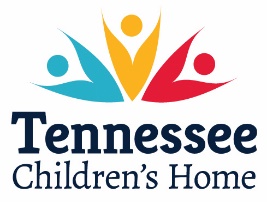 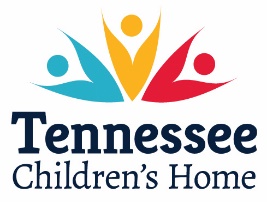 CONSUMER DISCLOSURE AND AUTHORIZATION FORM Disclosure Regarding Background InvestigationTennessee Children’s Home  may request, for lawful employment purposes, background information about you from a consumer reporting agency in connection with your employment or application for employment (including independent contractor assignments, as applicable).  This background information may be obtained in the form of consumer reports and/or investigative consumer reports (commonly known as “background reports”).  An “investigative consumer report” is a background report that includes information from personal interviews (except in California, where that term includes background reports with or without information obtained from personal interviews), the most common form of which is checking personal or professional references. These background reports may be obtained at any time after receipt of your authorization and, if you are hired or engaged by the Company, throughout your employment or your contract period, as allowed by law. HireRight, Inc. (“HireRight”), or another consumer reporting agency, will prepare or assemble the background reports for the Company.  HireRight is located and can be contacted by mail at 5151 California, Irvine, CA 92617, and HireRight can be contacted by phone at (800) 400-2761.  Information about HireRight’s privacy practices is available at www.hireright.com/Privacy-Policy.aspx. The background report may contain information concerning your character, general reputation, personal characteristics, mode of living, and credit standing.  The types of information that may be obtained include, but are not limited to: social security number verifications; address history; credit reports and history; criminal records and history; public court records; driving records; accident history; worker’s compensation claims; bankruptcy filings; educational history verifications (e.g., dates of attendance, degrees obtained); employment history verifications (e.g., dates of employment, salary information, reasons for termination, etc.); personal and professional references checks; professional licensing and certification checks; drug/alcohol testing results, and drug/alcohol history in violation of law and/or company policy; and other information bearing on your character, general reputation, personal characteristics, mode of living and credit standing.  This information may be obtained from private and public record sources, including, as appropriate: government agencies and courthouses; educational institutions; former employers; and, for investigative consumer reports, personal interviews with sources such as neighbors, friends, former employers and associates; and other information sources.  If the Company should obtain information bearing on your credit worthiness, credit standing or credit capacity for reasons other than as required by law, then the Company will use such credit information to evaluate whether you would present an unacceptable risk of theft or other dishonest behavior in the job for which you are being evaluated.You may request more information about the nature and scope of an investigative consumer report, if any, by contacting the Company.  A summary of your rights under the Fair Credit Reporting Act, as well as certain state-specific notices, are also being provided to you.  Authorization of Background InvestigationI have carefully read and understand this Disclosure and Authorization form and the attached summary of rights under the Fair Credit Reporting Act.  By my signature below, I consent to preparation of background reports by a consumer reporting agency such as HireRight, Inc. (“HireRight”), and to the release of such background reports to the Company and its designated representatives and agents, for the purpose of assisting the Company in making a determination as to my eligibility for employment (including independent contractor assignments, as applicable), promotion, retention or for other lawful employment purposes.  I understand that if the Company hires me or contracts for my services, my consent will apply, and the Company may, as allowed by law, obtain additional background reports pertaining to me, without asking for my authorization again, throughout my employment or contract period from HireRight and/or other consumer reporting agencies.  I understand that information contained in my employment or contractor application, or otherwise disclosed by me before or during my employment or contract assignment, if any, may be used for the purpose of obtaining and evaluating background reports on me.  I also understand that nothing herein shall be construed as an offer of employment or contract for services.I hereby authorize all of the following, without limitation, to disclose information about me to the consumer reporting agency and its agents: law enforcement and all other federal, state and local agencies, learning institutions (including public and private schools, colleges and universities), testing agencies, information service bureaus, credit bureaus, record/data repositories, courts (federal, state and local), motor vehicle records agencies, my past or present employers, the military, and all other individuals and sources with any information about or concerning me. The information that can be disclosed to the consumer reporting agency and its agents includes, but is not limited to, information concerning my employment and earnings history, education, credit history, motor vehicle history, criminal history, military service, professional credentials and licenses.  By my signature below, I also certify the information I provided on and in connection with this form is true, accurate and complete.  I agree that this form in original, faxed, photocopied or electronic (including electronically signed) form, will be valid for any background reports that may be requested by or on behalf of the Company.Applicant Last Name _______________________ First _________________ Middle _____________Applicant Signature ________________________________	Date			Printed Name:_________________________________________________________________________
                             First                                                Middle                                                   LastSignature:_______________________________________________Date:_________________________Complete Residence Address:_____________________________________________________________                                                           Street/PO Box                                      Street Name_____________________________________________________________________________________City                                                        State                                    Zip                               CountySocial Security Number:__________________________  Daytime phone:_______________________Driver’s License Number:_________________________ State of Issuance:______________________Date of Birth*:___________________  Gender*:______________ Race*:_______________________Height*:____________ Weight*___________ Hair Color*:__________ Eye Color*________________State/Country of Birth*:________________________*This information is voluntary.  However, without this information, we will be unable to properly identify you in the event we find adverse information during the course of our background search.EducationSchool NameAddress(City, State)Course of StudyDiploma/DegreeDates AttendedHigh SchoolUndergraduateCollegeUndergraduateCollegeGraduateSchoolOther (trainingInternship, practicum exp.)